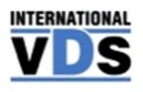 конгресс-холл Московский, гостиница Холидей Инн – Московские ворота, Санкт-Петербург ПРОГРАММА*ДЕНЬ ПЕРВЫЙ, 15 МАРТА, ПЯТНИЦА08:00 -10:00 РЕГИСТРАЦИЯ УЧАСТНИКОВ 10:00 -11:30 «ЧТО НОВОГО В ЛЕЧЕНИИ АТОПИЧЕСКОГО ДЕРМАТИТА СОБАК?» Терри Оливри, США12:00 – 13:30 «НОВЫЕ ДАННЫЕ О ПИЩЕВОЙ АЛЛЕРГИИ». Терри Оливри, США13: 30 -14:30 Обед (шведский стол)14:30 – 16:00 «ГИСТИОЦИТАРНЫЕ ЗАБОЛЕВАНИЯ СОБАК И КОШЕК». Наталия Игнатенко, Украина/Германия16:00 – 16:15 Перерыв16:15 – 17:00 «ДЕРМАТОЛОГИЧЕСКИЕ ПРОЯВЛЕНИЯ ЭНДОКРИННЫХ ЗАБОЛЕВАНИЙ У КОШЕК» Наталия Игнатенко, Украина/Германия17:00 – 17:45 «ОПУХОЛИ КОЖИ И ПОСТИНЪЕКЦИОННАЯ САРКОМА КОШЕК» Наталия Игнатенко, Украина/Германия17:45 – 18:00 ОТВЕТЫ НА ВОПРОСЫДЕНЬ ВТОРОЙ, 16 МАРТА, СУББОТА09:00 -10:00 РЕГИСТРАЦИЯ УЧАСТНИКОВ 
10:00 – 11:30 «ЛИСТОВИДНАЯ ПУЗЫРЧАТКА КОШЕК: МЕТА-АНАЛИЗ». Терри Оливри, США12:00 – 13:30 «РЕДКИЕ АУТОИММУННЫЕ БОЛЕЗНИ КОЖИ СОБАК» Терри Оливри, США 13:30 – 14:30 Обед (шведский стол)14:30 – 16:00 «ИММУНОСУПРЕССИВНАЯ ТЕРАПИЯ У СОБАК – ПРАКТИЧЕСКИЙ ПОДХОД». Терри Оливри, США 16:00 – 16:15 Перерыв16:15 – 17:45 «ПОДОДЕРМАТИТ СОБАК. КЛИНИЧЕСКИЙ ПОДХОД». Анна Герке, Россия*В программу могут быть внесены изменения«Диетотерапия при заболеваниях кожи у кошек и собак»2. Клепикова Элеанора – ветеринарный врач, эксперт по научной поддержке Royal Canin, специалист в области диетологии кошек и собак